Silver Spring International Middle School Community ProjectNovember 2018-April 2019Through planning, executing, and reflecting on a Community Project, students create a more equitable society in which they are members, and gain perspective on what it means to be human.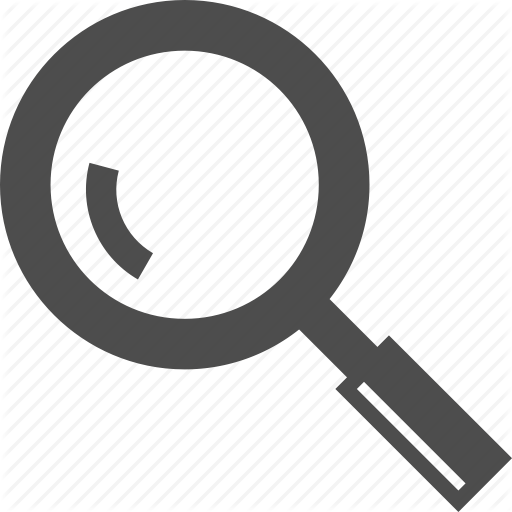     CRITERION A: INVESTIGATING Nov 12- Jan 11Students reflect on their interest and passions. They identify a need within a community and research how to best support that need. Students will need to create bibliographies using NoodleTools and start writing their thoughts and progress in their Process Journals.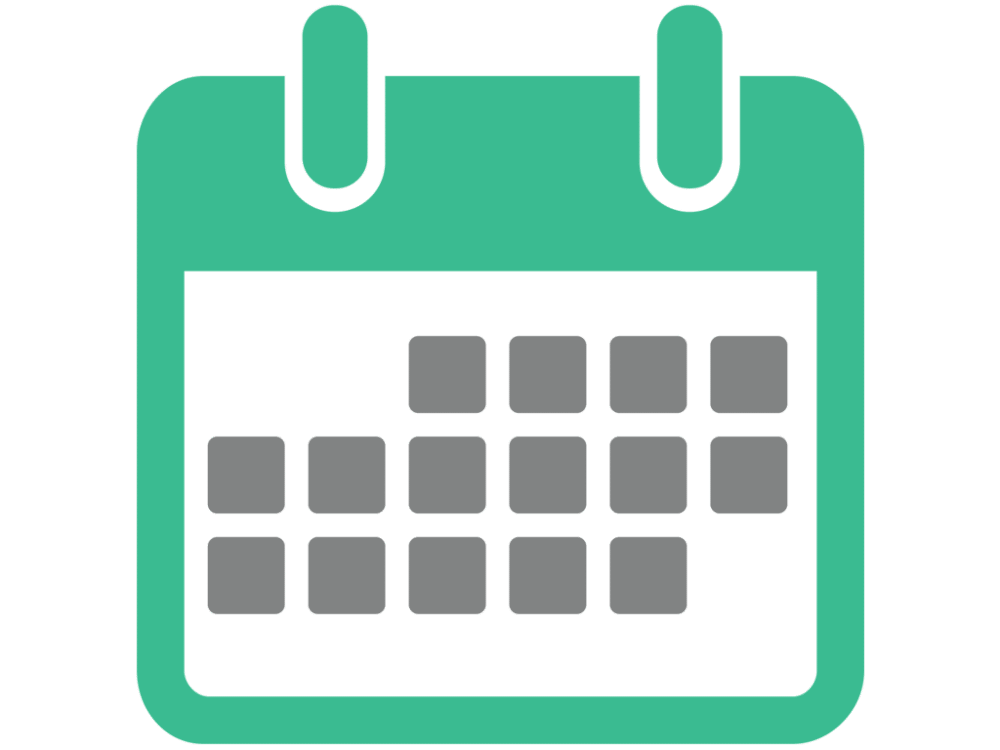 CRITERION B: PLANNING Jan 14- Feb 15Students develop a Proposal for Action that directly states how they are going to address a need within their chosen community. Students will create calendars and begin reaching out to organizations and members of their community for support. Students will continue to write their thoughts and progress in their Process Journals.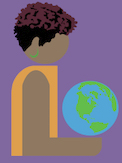 CRITERION C: TAKING ACTION Feb 18- Mar 22Students will use all the planning they did and take action. They will either take action through Advocacy, Direct Service, Indirect Service, or Research. Their goal is to help address the need they identified. Students will continue to write their thoughts and progress in their Process Journals.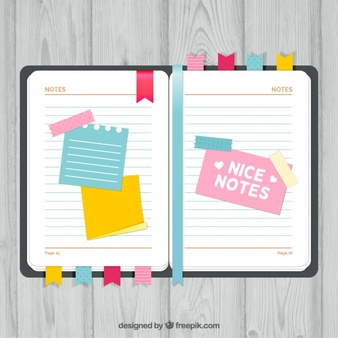 CRITERION D: REFLECTION Mar 25-Apr 23Students will evaluate the action they took against their proposed action. Students will reflect on their development not only as learners, but also as community members and human beings. Students will continue to write their thoughts and progress in their Process Journals. Process JournalAll Community Projects must have a process journal. The process journal is a place in which students plan their ideas, keep track of research, create calendars, delegate tasks, draft communications to organizations, take notes on what steps they have completed, and reflect. Students will turn in evidence of each criteria to their coaches using their process journals. There is no one format for a process journal; they can be google docs, composition notebooks, video blogs, etc. Coaches Every Community Project (group or individual) will be assigned a coach. Students will meet with their coaches during Jagtime at SSIMS. Coach meetings will make up about 2.5 hours of the Community Project. Students need to work on their Community Projects outside of their coach meetings! Expect to hear from your student’s coach by mid November. ATL SkillsApproaches to Learning Skills are simply ways to learn. Students will reflect on demonstrating and developing these skills throughout their Community Projects. For example, one of the ATL Skills is “negotiating ideas with peers.” Students working in groups will constantly make compromises and share ideas. Coaches will  help students acknowledge when they are using these skills and reflect on their development in their process journals.Presentation All 8th grade students will present their investigation, planning, action taken, and reflection through presentation (most often Google Slides) to 6th and 7th grade homerooms on April 30, 2019. In the evening on April 30, 2019 we will host the Community Project Showcase, at which all 8th graders present their projects to the SSIMS community.Notes on Parent/ Guardian Community Project Presentation October 29, 2018Please feel free to use this space to write down any questions you have and to take notes on the presentation!Questions?Dates to RememberNotes